Министерство здравоохранения Свердловской областигосударственное бюджетное учреждение дополнительного профессионального образования«Уральский научно-практический центр медико-социальных иэкономических проблем здравоохранения»__09 января_ 2019г.						№_2__г. ЕкатеринбургО порядке применения дистанционных образовательных технологий в ГБУДПО «НПЦ «Уралмедсоцэкономпроблем»	С целью реализации образовательных программ дополнительного профессионального образования с применением дистанционных образовательных технологийПРИКАЗЫВАЮ:Утвердить: 1) Положение о порядке применения дистанционных образовательных технологий в ГБУДПО «НПЦ «Уралмедсоцэкономпроблем» (приложение 1);Инструкцию для слушателей по работе в системе дистанционного обучения (приложение 2);Инструкцию для преподавателей по подготовке учебно-методических материалов для системы дистанционного обучения (приложение 3).2. Ведущему научному сотруднику Казанцеву В.С. разместить Положение, Инструкции на официальном сайте ГБУДПО «НПЦ «Уралмедсоцэкономпроблем» в разделе «Дистанционные образовательные технологии».3. Контроль за исполнением настоящего приказа возложить на заместителя директора по инновационному развитию здравоохранения Михайлову Д.О.Директор									Ю.Ф. КузьминПриложение 1УТВЕРЖДЕНОприказом ГБУДПО «НПЦ«Уралмедсоцэкономпроблем»от 9 января 2019 г. №2Положениео порядке применения дистанционных образовательных технологий в ГБУДПО «НПЦ «Уралмедсоцэкономпроблем»1. ОБЩИЕ ПОЛОЖЕНИЯ1.1. Настоящее Положение определяет цели, порядок организации и условия применения в ГБУДПО «НПЦ «Уралмедсоцэкономпроблем» (далее Учреждение) электронного обучения (далее ЭО) и дистанционных образовательных технологий (далее ДОТ) при реализации дополнительных профессиональных образовательных программ. 1.2. Правовые основы использования дистанционных образовательных технологий.Настоящее положение разработано в соответствие с:Федеральным законом от 29 декабря 2012 г. №273 «Об образовании в Российской Федерации»; приказом Министерства образования и науки России от 01 июля 2013 г. № 499 «Об утверждении Порядка организации и осуществления образовательной деятельности по дополнительным профессиональным программам»; приказом Министерства образования и науки Российской Федерации от 23 августа 2017 г. № 816 «Об утверждении Порядка применения организациями, осуществляющими образовательную деятельность, электронного обучения, дистанционных образовательных технологий при реализации образовательных программ»; письмом Министерства образования и науки России от 10 апреля 2014 г. № 06-381 «О направлении методических рекомендаций по использованию электронного обучения, дистанционных образовательных технологий при реализации дополнительных профессиональных образовательных программ»; письмом Министерства образования и науки России от 21 апреля 2015 г. № вк-1013/06 «О направлении методических рекомендаций по реализации дополнительных профессиональных программ»; Методическими рекомендациями по реализации дополнительных профессиональных программ с использованием дистанционных образовательных технологий, электронного обучения и в сетевой форме от 21 апреля 2015 г. Уставом и локальными нормативными актами ГБУДПО «НПЦ «Уралмедсоцэкономпроблем». 1.3. Основные понятия:1.3.1. Электронное обучение (ЭО) - это организация образовательной деятельности с применением содержащейся в базах данных и используемой при реализации образовательных программ информации и обеспечивающих её обработку информационных технологий, технических средств, а также информационно-телекоммуникационных сетей, обеспечивающих передачу по линиям связи указанной информации, взаимодействие слушателей и педагогических работников. Дистанционные образовательные технологии (ДОТ) – это образовательные технологии, реализуемые с применением информационно-телекоммуникационных сетей при опосредованном или не полностью опосредованном взаимодействии обучающихся и педагогических работников (Ст. 16 ФЗ № 273 «Об образовании в Российской Федерации» от 29.12.2012г.). Электронная образовательная среда (ЭОС) – это совокупность средств передачи данных, информационных ресурсов, аппаратно-программного и организационно-методического обеспечения, ориентированную на удовлетворение образовательных потребностей пользователей. Электронные образовательные ресурсы (ЭОР) – это учебно-методические материалы на электронных носителях или их Интернет-версии, удовлетворяющие требованиям, сформулированным в соответствующих учебных программах.Учебно-методический комплекс (УМК) – включает в себя учебную программу, электронные учебники или учебные пособия, дидактические, методические, контрольные материалы, тренажерные компьютерные программы, электронные тестирующие комплексы.1.4. Целью использования ЭО и ДОТ в Учреждении является увеличение доступности получения дополнительного профессионального образования посредством предоставления слушателям возможности освоения образовательных программ непосредственно по месту жительства слушателя или его временного пребывания (нахождения).1.5. 	Дистанционное обучение позволяет решить следующие задачи:усиление личностной направленности процесса обучения, интенсификация самостоятельной работы слушателя;снижение затрат на проведения обучения;повышение качества обучения за счёт применения средств современных информационных и телекоммуникационных технологий;открытый доступ к различным информационным ресурсам для образовательного процесса в любое удобное для слушателя время.1.6. При реализации программ дополнительного профессионального образования с применением ЭО и ДОТ в Учреждении должны быть созданы условия для функционирования информационно-образовательной среды, включающей в себя электронные информационные ресурсы, электронные образовательные ресурсы, совокупность информационных технологий, телекоммуникационных технологий, соответствующих технологических средств, которые обеспечивают освоение слушателями программ дополнительного образования в полном объёме независимо от места нахождения обучающихся.2. Организация учебного процесса с применениемэлектронного обучения и дистанционных образовательных технологий2.1. Образовательный процесс с использованием ЭО и ДОТ осуществляется в соответствии с утвержденными директором Учреждения учебными планами; действующими нормативными документами, регламентирующими учебный процесс и может осуществляться по любой форме обучения: очной, очно-заочной, заочной с применением следующих моделей:1) полностью дистанционное обучение слушателей, при котором освоение образовательной программы осуществляется удалённо с использованием специализированной дистанционной платформы;2) частичное использование дистанционных образовательных технологий. 2.2. Участниками образовательного процесса с применением ДОТ являются: ● слушатели;● руководитель курсов - осуществляет организацию учебного процесса и его методического сопровождения; разработку нормативной документации; разработку и утверждение учебных программ, планов и графиков учебного процесса по дополнительным профессиональным образовательным программам с применением ДОТ; мониторинг, анализ и контроль образовательного процесса;● методист по информационному сопровождению учебного процесса – осуществляет методическое сопровождение учебных курсов, анализирует имеющиеся цифровые и интернет-ресурсы; разрабатывает новые программы и курсы для обучения; создает пакеты интерактивных тестов, тренажеров по различным темам и курсам образовательных программ; организует работу слушателей, проводит контроль текущей и промежуточной аттестации; ● преподаватели-тьюторы - участвуют в разработке учебно-методических материалов для учебного процесса с применением ДОТ и осуществляют непосредственный индивидуальный контакт со слушателями (очно или дистанционно с использованием сервисов Интернет);● системный администратор (программист) - обеспечивает безопасное и бесперебойное функционирование ЭОС и оказывает консультативную помощь слушателям по освоению специализированной дистанционной платформы.2.3. Порядок зачисления, переводов, отчисления и восстановления слушателей на обучение по дополнительным профессиональным образовательным программам с применением ДОТ определяется Уставом ГБУДПО «НПЦ «Уралмедсоцэкономпроблем». 2.4. Организация дистанционного образовательного процесса включает следующие этапы:зачисление на циклы обучения с использованием ДОТ, реализуемые в Учреждении;получение слушателями индивидуального доступа к ЭОС Учреждения (идентификатор и пароль);самостоятельная работа слушателей (изучение тем цикла с проведением промежуточной аттестации по пройденному материалу, в форме, определяемой Учреждением);учебно-консультационная деятельность (очные учебные мероприятия – если таковые предусмотрены учебной программой, индивидуальное и/или групповое консультирование – очное и/или посредством телекоммуникационных сервисов);итоговая аттестация.2.5. Промежуточная аттестация слушателей циклов повышения квалификации и профессиональной переподготовки проводится, если это предусмотрено образовательной программой, в заочной форме с использованием интерактивных тестов в системе ДО.2.6. Итоговая аттестация слушателей, завершающих обучение, является обязательной и осуществляется аттестационной комиссией, назначенной приказом директора Учреждения. По результатам итоговой аттестации, слушателям выдаются документы о повышении квалификации или профессиональной переподготовке установленного образца. 2.7. Форма проведения итоговой аттестации для слушателей определяется Учреждением.2.8. Виды учебной работы ГБУДПО «НПЦ «Уралмедсоцэкономпроблем», используемые в реализации электронного обучения и ДОТ: • лекция в системе on-line (система общения преподавателя и слушателя в режиме реального времени) и системе off-line (система общения, при которой преподаватель и слушатель обмениваются информацией с временным промежутком), в форме теле - и видеолекций и лекций-презентаций; • семинарское занятие (off-line и on-line): видеоконференции, собеседования в режиме chat, профессиональные тренинги с использованием телекоммуникационных технологий;консультация индивидуальная и/или групповая (off-line и on-line): электронная почта, chat-конференции, форумы, видеоконференции;промежуточное и итоговое тестирование (off-line и on-line);самостоятельная работа слушателей, включающая работу (off-line и on-line) с электронными образовательными ресурсами, в том числе с ресурсами, размещенными в Интернет, выполнение индивидуальных заданий, дипломных работ.2.9. Способы передачи учебных и методических материалов слушателям:● on-line, в форме теле - и видеолекций в режиме реального времени;● передача по компьютерной сети электронных материалов;● предоставление индивидуального доступа к ЭОР через специализированную дистанционную платформу.2.10. Учреждение самостоятельно определяет способы передачи информационных ресурсов, используемых в процессе обучения с применением дистанционных образовательных технологий.2.11. Все учебные и методические материалы Учреждения передаются в личное пользование слушателям без права их тиражирования или передачи третьим лицам и организациям.2.12. Контроль качества результатов образовательного процесса с использованием ЭО и ДОТ осуществляется на основании следующих материалов:● данных итоговой аттестации слушателей;● данных об удовлетворенности слушателей условиями и результатами обучения (на основании анкетирования).2.13. Учёт и хранение результатов образовательного процесса (личные дела слушателей, индивидуальные графики обучения, результаты промежуточной и итоговой аттестации, результаты удовлетворенности слушателей процессом обучения и др.) осуществляется на бумажном и/или электронном носителе в соответствие с требованиями локальных нормативных актов и Устава Учреждения.2.14. ГБУДПО «НПЦ «Уралмедсоцэкономпроблем» осуществляет сопровождение образовательного процесса по трём направлениям: техническое сопровождение (администрирование единой электронной образовательной среды); методическое сопровождение (консультирование преподавателей по организации и планированию и ведению дистанционных учебных циклов, разработке учебных материалов и тестовых заданий и слушателей по вопросам дистанционного обучения); контроль качества образовательного процесса (контроль качества учебных материалов, контроль выполнения преподавателями и слушателями плана учебной работы, данных итоговой аттестации слушателей, данных об удовлетворенности слушателей условиями и результатами обучения на основании анкетирования).Права и обязанности участников учебного процесса с применениемэлектронного обучения и дистанционных образовательных технологий3.1. При организации учебного процесса с применением электронного обучения и дистанционных образовательных технологий в единой электронной образовательной среде ГБУДПО «НПЦ «Уралмедсоцэкономпроблем» обязано:назначить сотрудников, ответственных за организацию образовательного процесса на основе дистанционных технологий;предоставить слушателям индивидуальный доступ к ЭОС;организовать техническое, методическое сопровождение и контроль качества образовательного процесса;по окончании обучения слушателям, успешно освоившим программу обучения и прошедшим итоговую аттестацию, выдать документы установленного образца;обеспечить ведение документооборота и хранение документации в соответствии с нормативными требованиями.3.2. Учреждение имеет право привлекать к организации учебного процесса как штатных сотрудников, так и внештатных специалистов. Отношения с ними регулируются Уставом и трудовыми договорами.3.3. Права и обязанности работников, участвующих в организации и проведении обучения на базе дистанционных технологий, приравниваются к правам и обязанностям сотрудников, участвующих в других формах обучения, и определяются Уставом и локальными актами Учреждения.   3.4. Права и обязанности слушателей, обучающихся с ДОТ приравниваются к правам и обязанностям слушателей других форм обучения, определенным Уставом и локальными актами Учреждения.   3.5. Слушатель обязан в установленные сроки выполнять все виды учебных заданий, проходить промежуточную и итоговую аттестации в соответствие с планом обучающего цикла.3.6. Слушатель имеет право получать всю информацию, касающуюся учебной и научной деятельности Учреждения, организации учебного процесса с применением ДОТ, дополнительную консультацию преподавателя или разработчика учебной программы.3.7. В случае несоблюдения слушателем своих обязанностей, Учреждение имеет право расторгнуть договор об оказании образовательных услуг в одностороннем порядке, без возмещения оплаты. 4. ЗаключениеПо мере совершенствования и развития электронного обучения, в том числе и с применением ДОТ, в данное положение могут вноситься изменения и дополнения, утверждаемые директором ГБУДПО «НПЦ «Уралмедсоцэкономпроблем». Приложение 2УТВЕРЖДЕНАприказом ГБУДПО «НПЦ«Уралмедсоцэкономпроблем»от 9 января 2019 г. №2Инструкция для слушателей по работе в системе дистанционного обученияВведениеВ ГБУДПО «НПЦ «Уралмедсоцэкономпроблем» системой дистанционного обучения является iSpring Online, соответствующая международным стандартам электронного обучения.Инструменты iSpring поддерживают современные стандарты электронного обучения: SCORM 1.2 и SCORM 2004. Данные хранятся на серверах в России и находятся под надежной защитой благодаря внутренней системе резервного копирования.Слушатели могут проходить обучение с любых устройств: компьютеров, ноутбуков, планшетов и телефонов. С приложением для iPad и Android доступ к учебным материалам возможен без интернета, например, в самолете или поезде.Слушатели осваивают программы повышения квалификации и профессиональной переподготовки путем изучения учебных материалов: видеолекций, лекций-презентаций, видеоконференций, собеседований в режиме chat, диалоговых тренажеров, учебных и учебно-методических электронных пособий при удаленной поддержке преподавателей. Все учебные и методические материалы Учреждения передаются в личное пользование слушателям без права их тиражирования или передачи третьим лицам и организациям! 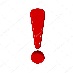 Регистрация пользователей и их аутентификация1. Порядок зачисления, переводов, отчисления и восстановления слушателей на обучение по дополнительным профессиональным образовательным программам с применением ДОТ определяется Уставом ГБУДПО «НПЦ «Уралмедсоцэкономпроблем».2. Регистрацию слушателя в системе осуществляет методист по информационному сопровождению учебного процесса ГБУДПО «НПЦ «Уралмедсоцэкономпроблем», который высылает на электронный адрес слушателя ссылку для входа в систему и информацию о логине и пароле. После прохождения по ссылке, полученной на электронную почту, появится окно для входа в систему, где слушатель создает свой новый пароль.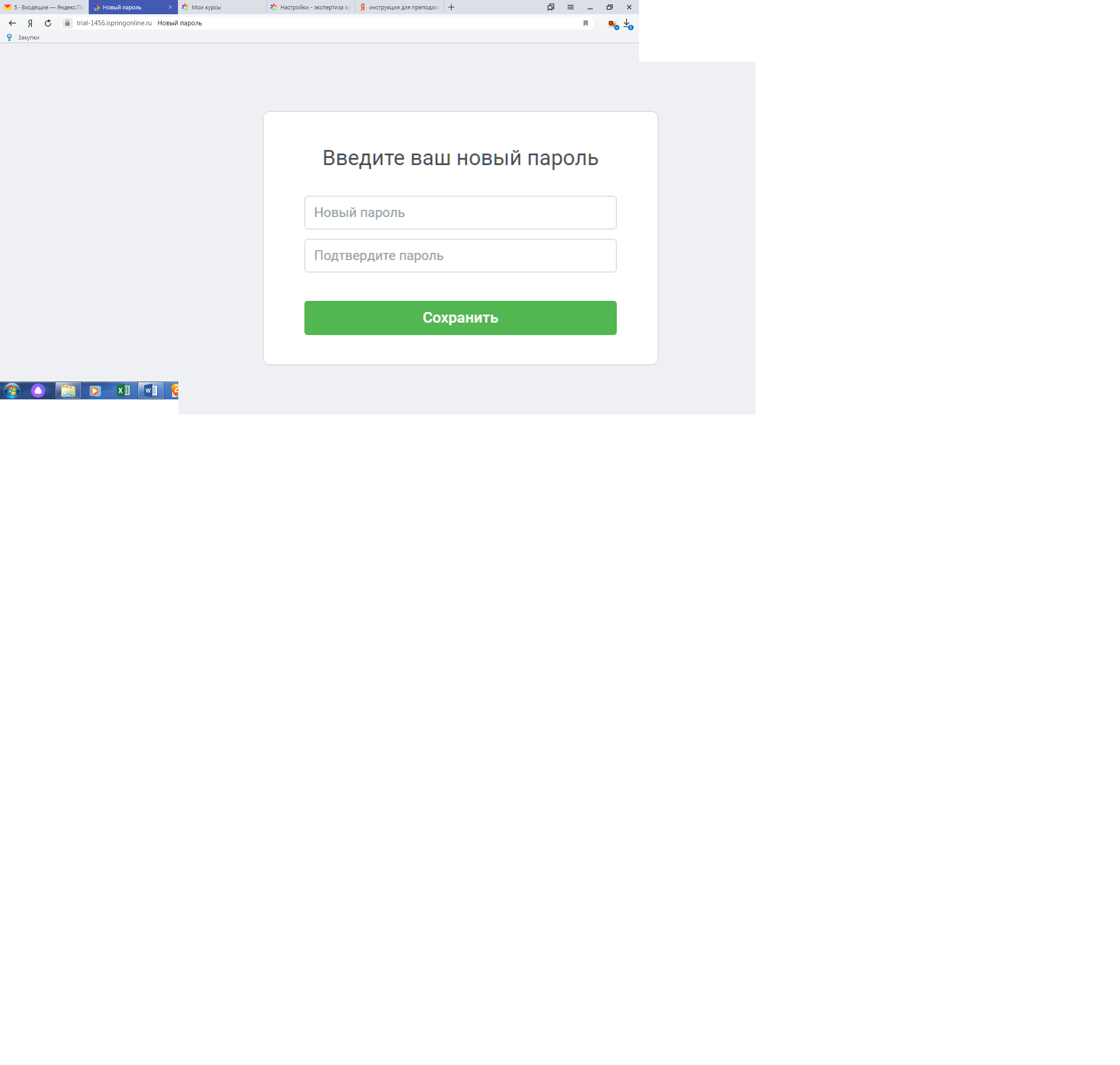 Пароль должен включать: не менее 6 символов, одну заглавную букву, одну цифру! Помните, что ни в коем случае нельзя сообщать свой пароль другим пользователям! Личный профиль пользователяПосле входа в Систему слушатель попадает на свою основную пользовательскую страницу, которая состоит из двух информационных блоков.Выйти на личный профиль можно по клику на черный треугольник в правом верхнем углу и выбрав раздел «Мой профиль». 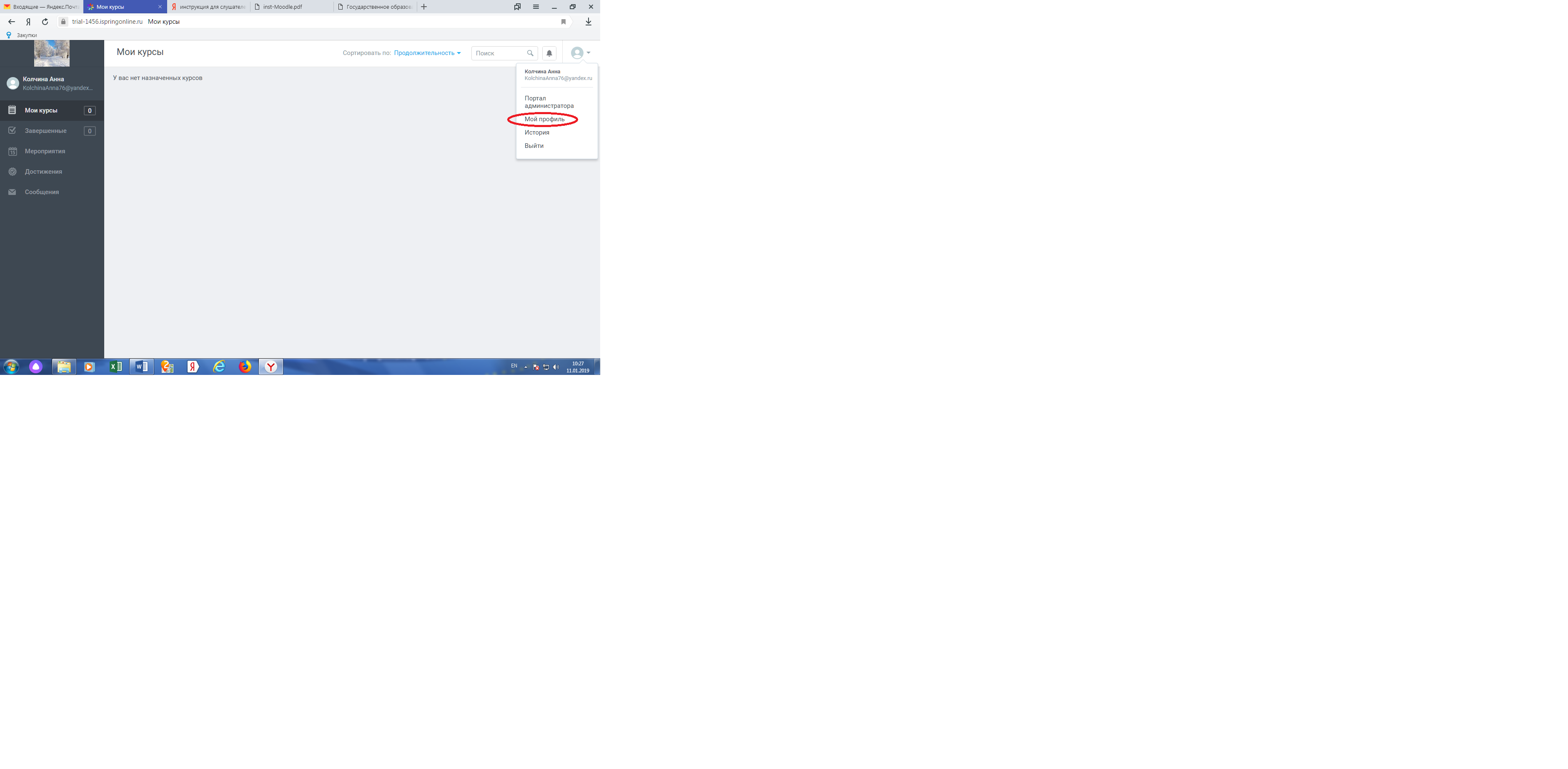 Вы увидите информацию о себе в том виде, в котором она будет доступна другим пользователям системы. 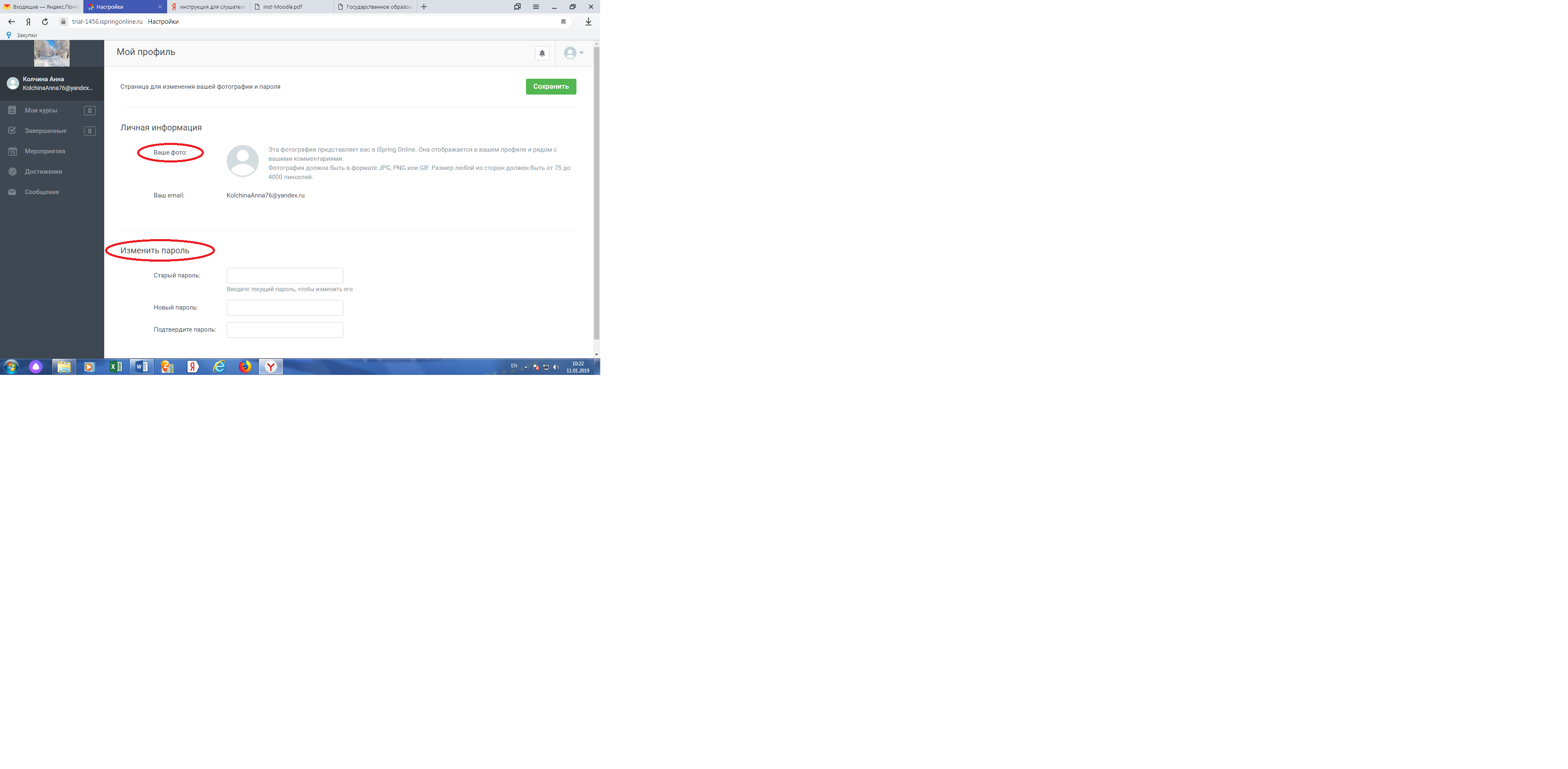 Слушатель может добавить свою фотографию (фотография должна быть в формате JPG, PNG или GIF, размер любой из сторон должен быть от 75 до 4000 пикселей). В своем профиле слушатель может изменить пароль для входа в систему дистанционного обучения. После внесения изменений необходимо нажать кнопку «Сохранить».После авторизации, открывается список курсов, на которые слушатель в данный момент зачислен. Список может дополняться в течение всего периода обучения слушателя. Для просмотра всего перечня курсов, необходимо нажать кнопку «Мои курсы», расположенную в левой части пользовательской страницы и выбрать материал, необходимый для изучения в данный момент.Обратите внимание, что в разделе «О программе обучения» может быть указан срок (количество дней), определенный преподавателем для изучения данного материала. После истечения данного срока, материал станет недоступен для слушателя! 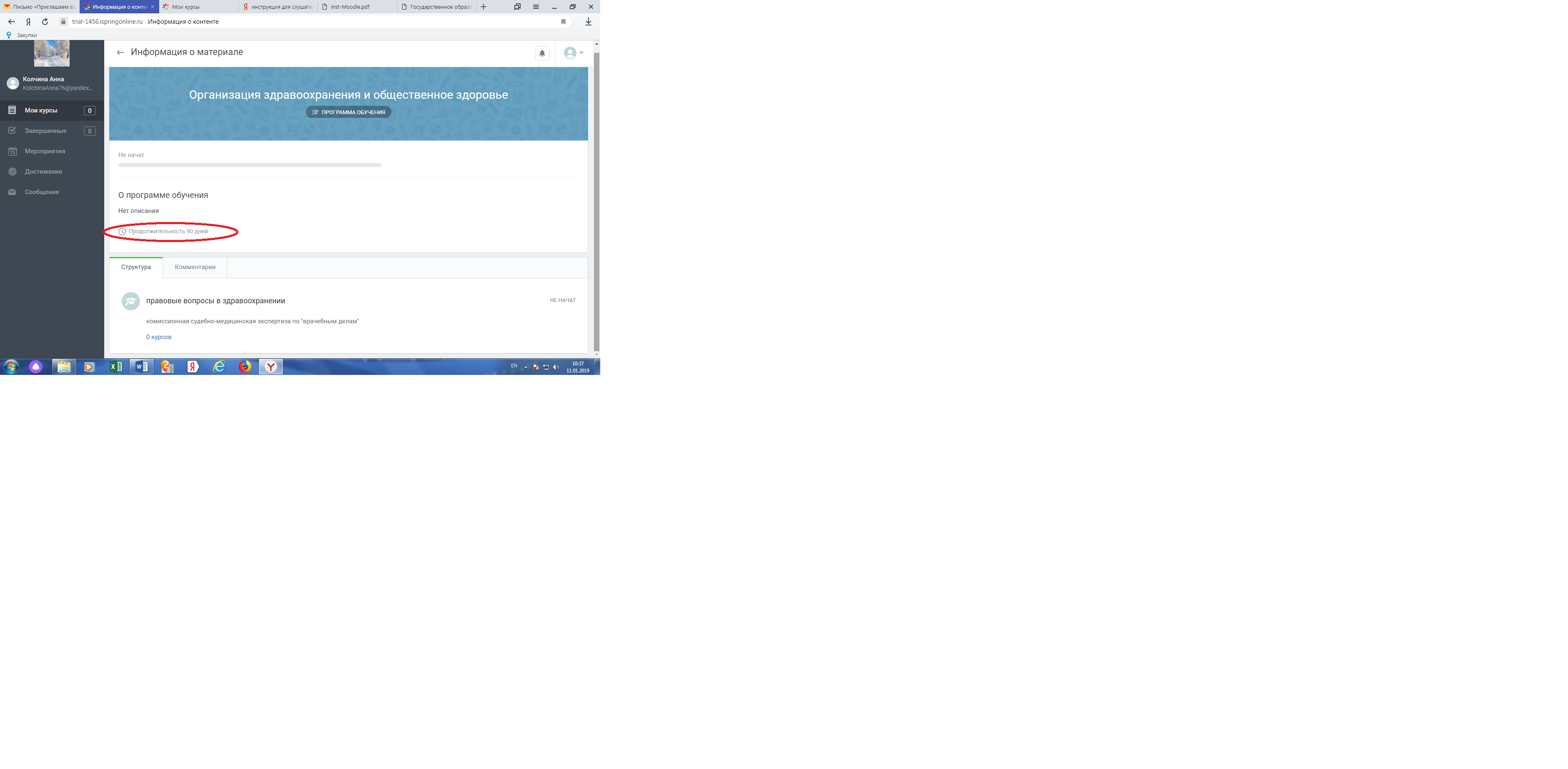 Кроме просмотра структуры программы (количество и название лекций), слушателю доступна функция «Комментарии», используя которую можно направить вопросы по материалам данного курса преподавателю. Для просмотра информации о своей работе (какие материалы изучены, какова продолжительность их изучения, процент изученного материала, а также количество баллов, набранных при прохождении тестовых заданий), слушателю необходимо на своей пользовательской странице кликнуть на черный треугольник в верхнем правом углу и выбрать раздел «История».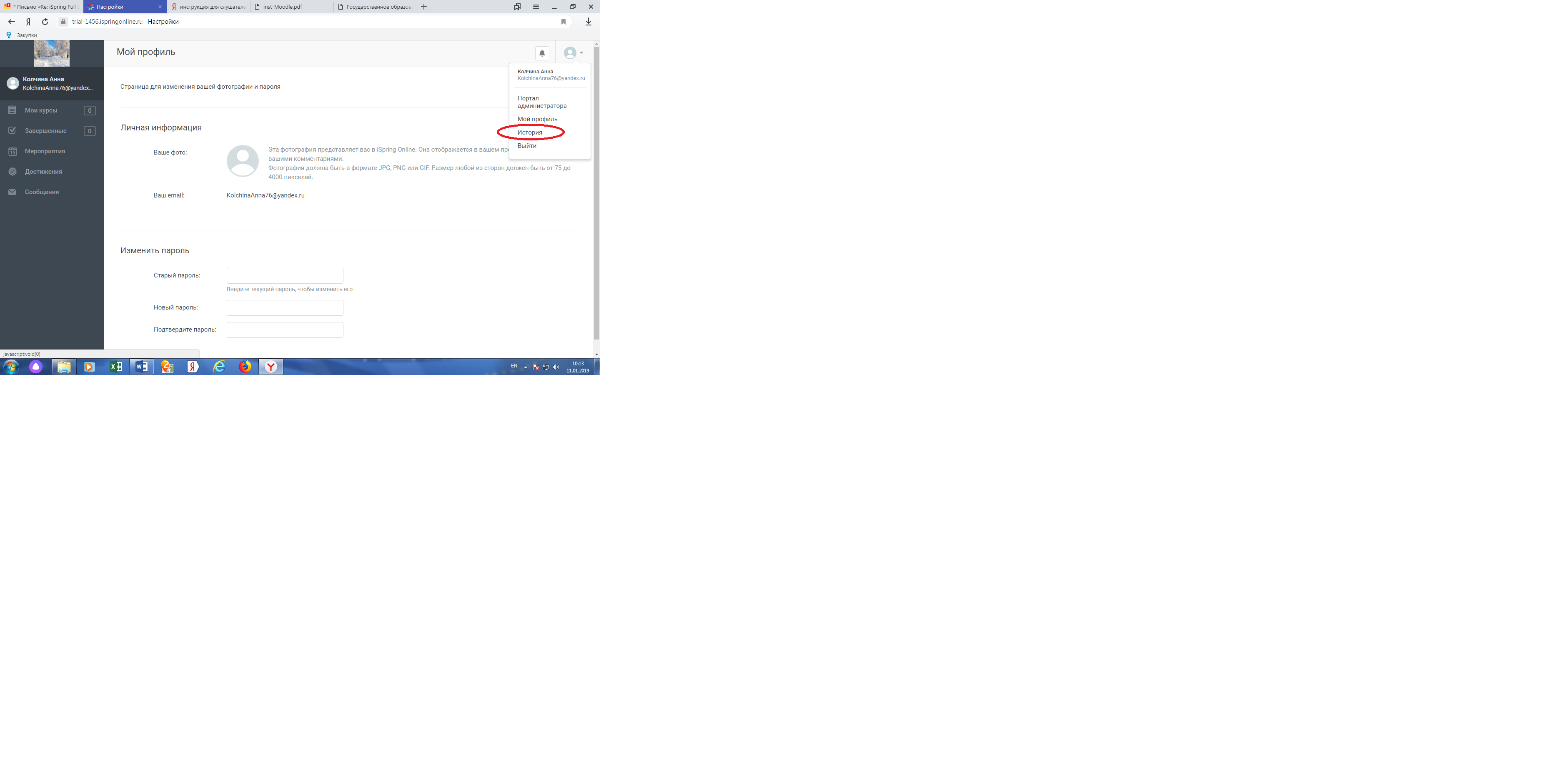 Появиться таблица с подробной информацией о работе слушателя.  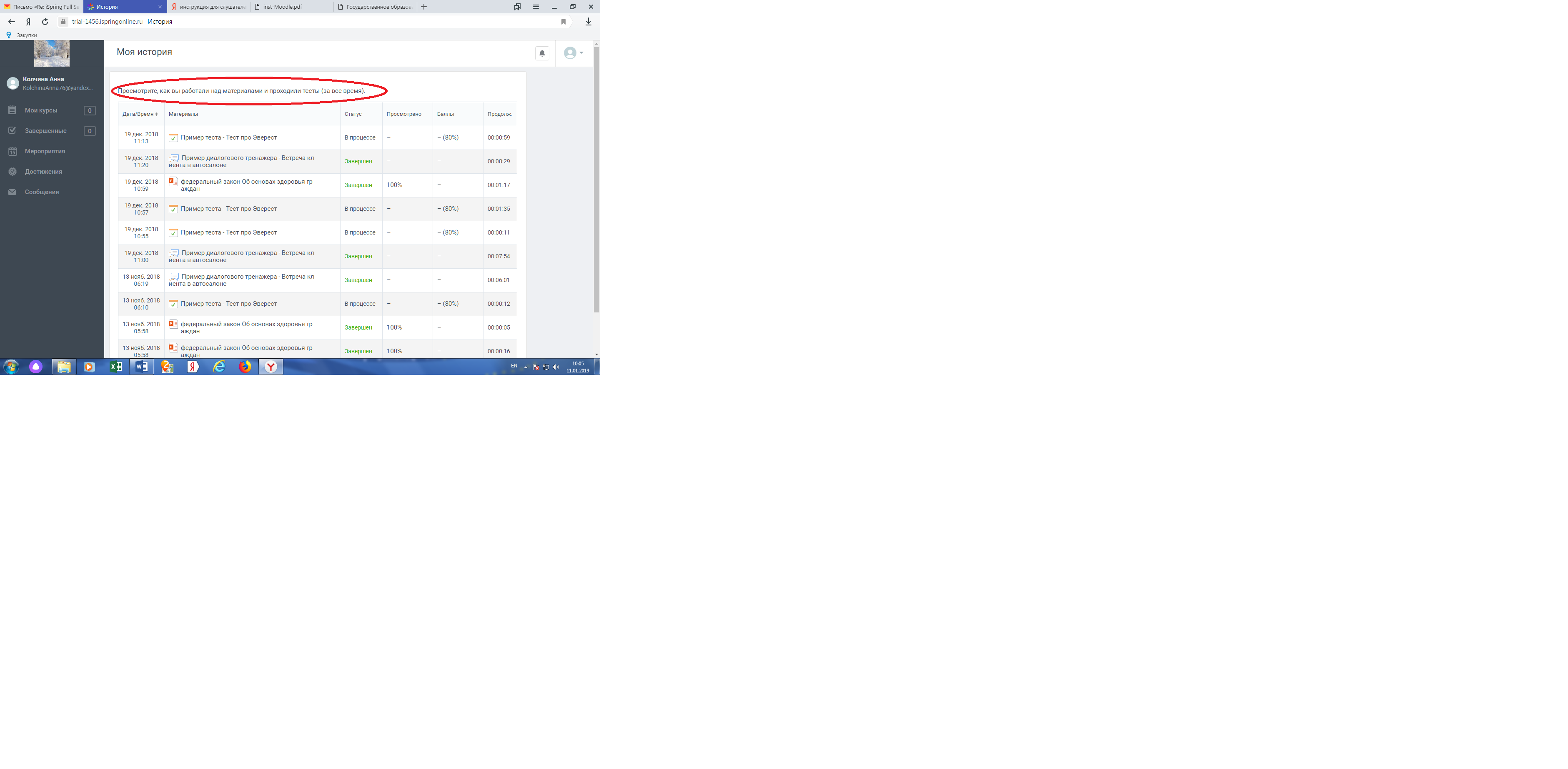 Обратите внимание, что методистом по информационному сопровождению учебного процесса может быть установлена функция «строго последовательное изучение материала», что не позволит слушателю приступить к изучению второй лекции курса, не освоив материал первой лекции!Информацию о предстоящих вебинарах, on-line лекциях, видеоконференциях, итоговом тестировании и других мероприятиях слушатель может посмотреть в разделе «Мероприятия», расположенном в левой части пользовательской страницы. 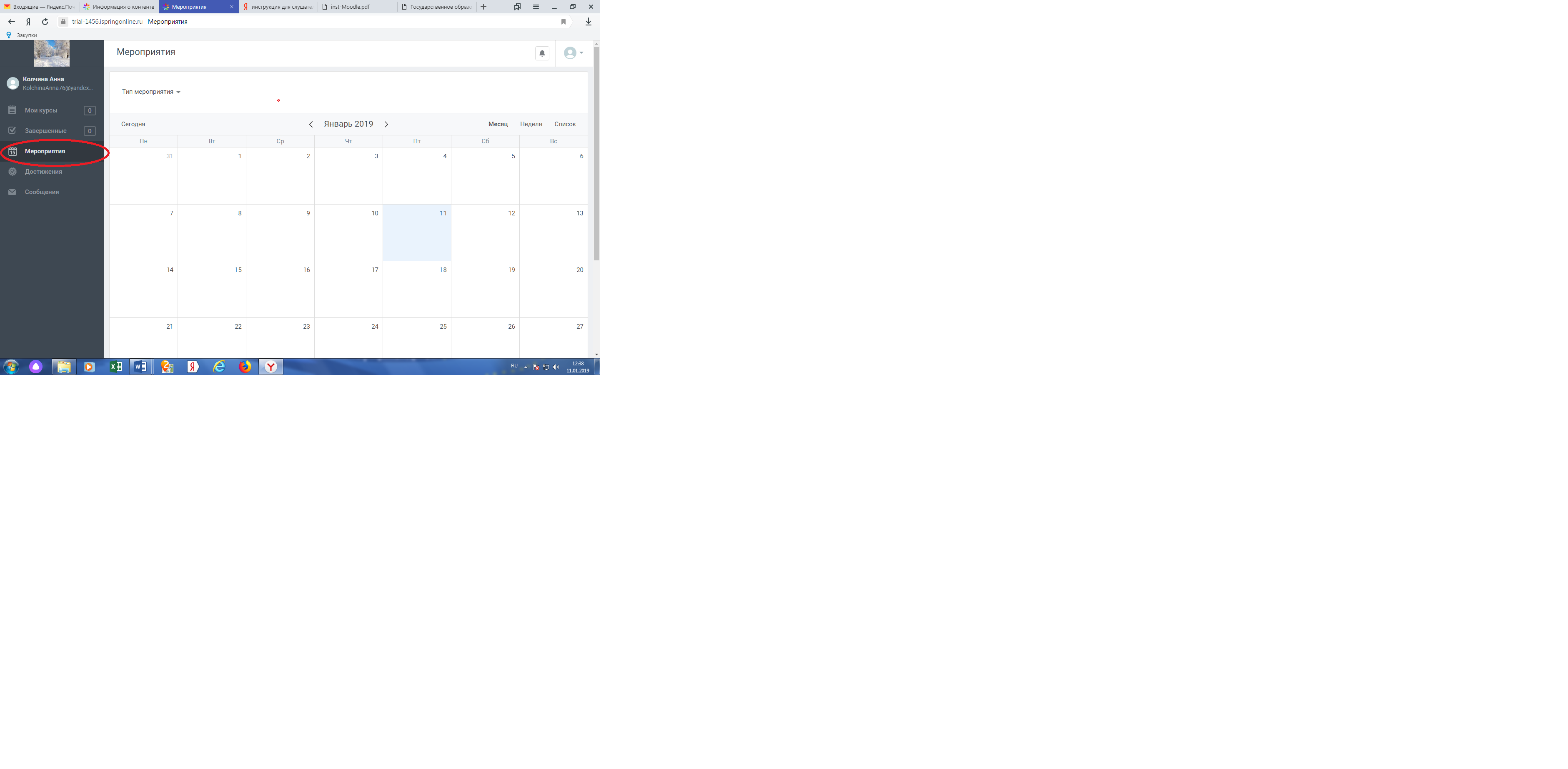 Написать сообщение методисту по информационному сопровождению учебного процесса слушатель может в разделе «Сообщения», расположенном в левой части пользовательской страницы.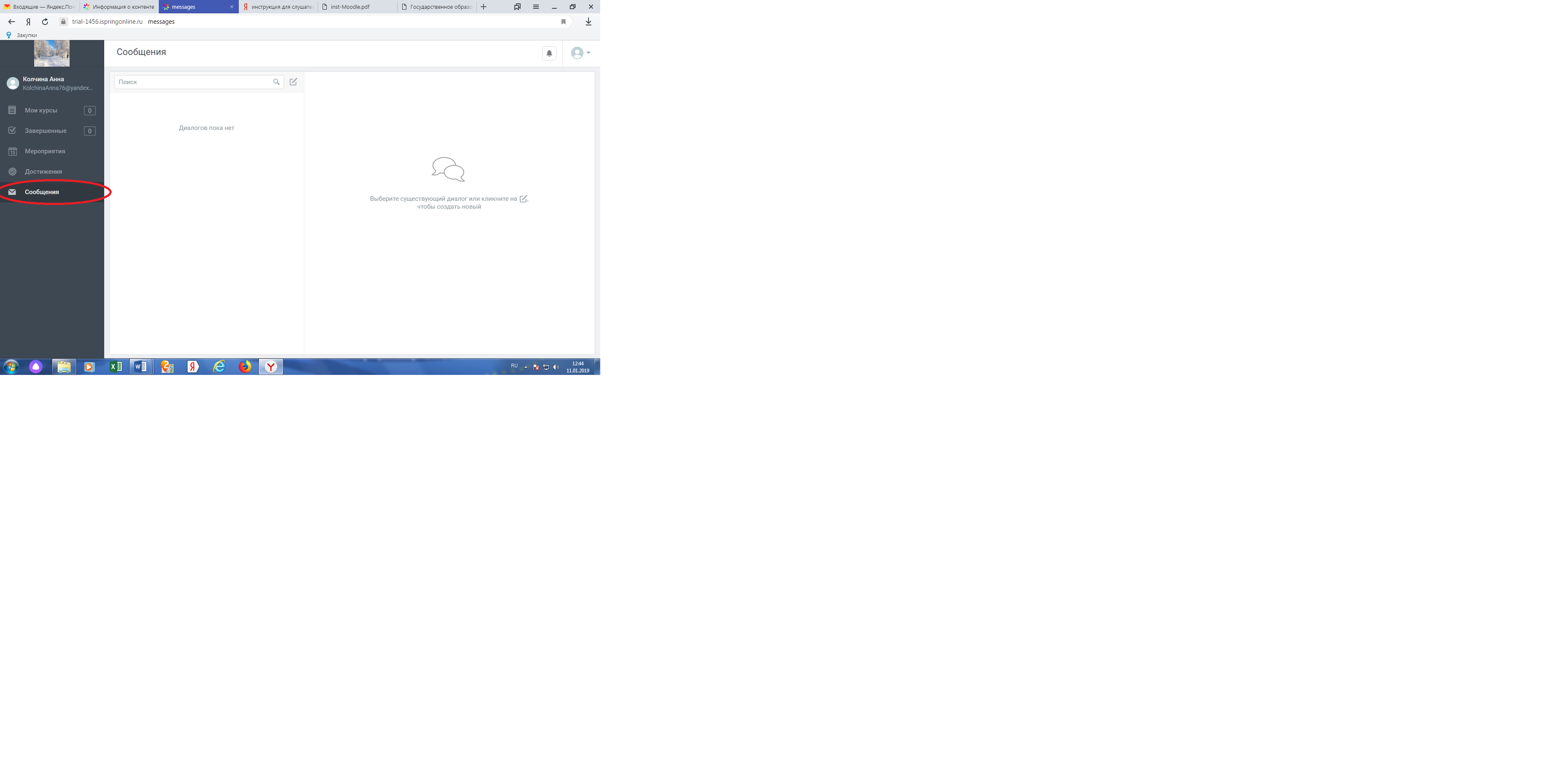 Все уведомления о предстоящих мероприятиях, процессе обучения слушатель получает на электронную почту, а также в раздел «Уведомления», расположенный в верхнем правом углу пользовательской страницы и обозначенный колокольчиком.ЗаключениеПо окончании обучения слушателям предлагается ответить на вопросы «Анкеты» об удовлетворенности качеством полученного обучения, а также оставить свои отзывы о дистанционном обучении в ГБУДПО «НПЦ «Уралмедсоцэкономпроблем».Приложение 3УТВЕРЖДЕНАприказом ГБУДПО «НПЦ«Уралмедсоцэкономпроблем»от 9 января 2019 г. №2Инструкция для преподавателей по подготовке учебно-методических материалов для системы дистанционного обучения1. Введение1.1. В ГБУДПО «НПЦ «Уралмедсоцэкономпроблем» системой дистанционного обучения является iSpring Online, соответствующая международным стандартам электронного обучения. Инструменты iSpring поддерживают современные стандарты электронного обучения: SCORM 1.2 и SCORM 2004. Данные хранятся на серверах в России и находятся под надежной защитой благодаря внутренней системе резервного копирования. Система дистанционного обучения iSpring Online позволяет проходить обучение с любых устройств: компьютеров, ноутбуков, планшетов и телефонов. С приложением для iPad и Android доступ к учебным материалам возможен без интернета, например, в самолете или поезде.1.2. Учебно-методические материалы для дистанционной формы обучения слушателей могут предоставляться преподавателями в виде:● текстового документа в формате Word;● презентации в формате PowerPoint;● материалов, созданных с использованием iSpring Suite.1.3. В создании учебно-методических материалов для дистанционной формы обучения в ГБУДПО «НПЦ «Уралмедсоцэкономпроблем» может использоваться конструктор курсов iSpring Suite, система Люкс 9 (версия 2018г.), которая находится в PowerPoint, позволяющая преподавателям создавать слайд-курсы, викторины, диалоги, скринкасты (цифровая видеозапись информации, выводимой на экран компьютера «видеозахват экрана», сопровождаемая голосовыми комментариями), видео-лекции и другие интерактивные учебные материалы. Выходные данные курса публикуются в формате HTML5. Система конструктор курсов совместима со следующими ЛМС (системами управления обучением): в стандарте SCORM 1.2, стандартами SCORM 2004, xAPI .  2. Способы создания учебно-методических материалов2.1. Конструктор курсов iSpring Suite позволяет создавать презентации с использованием библиотеки контента, в которой находится большое количество шаблонов: фоны, персонажи, отдельные объекты, иконки.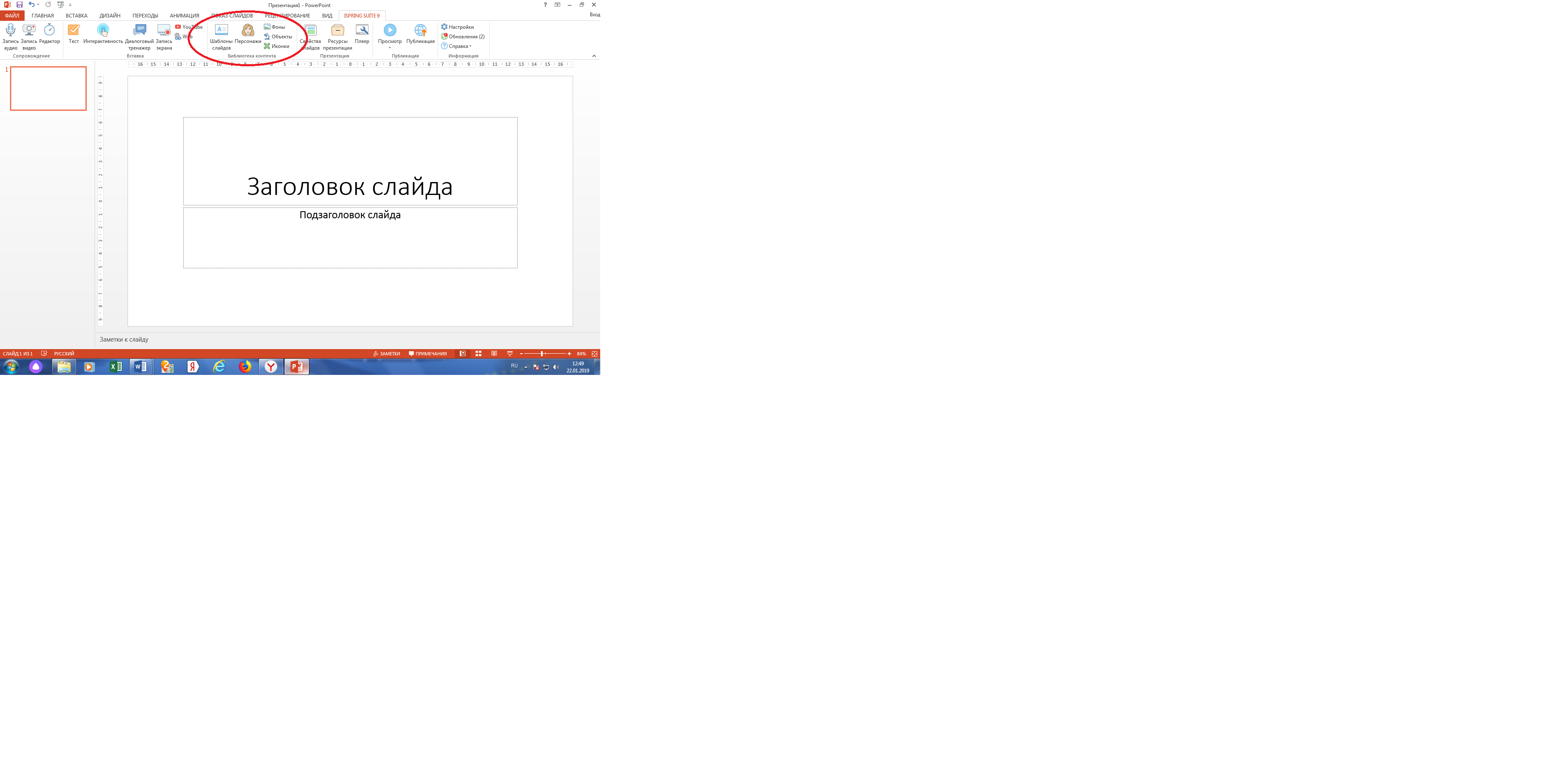 2.2. Преподаватель может выбрать интересующий фон для своей презентации: кабинет МРТ, медицинская палата, архив больницы, коридор, холл, кабинет стоматолога, операционная, кабинет УЗИ, регистратура и многое другое. 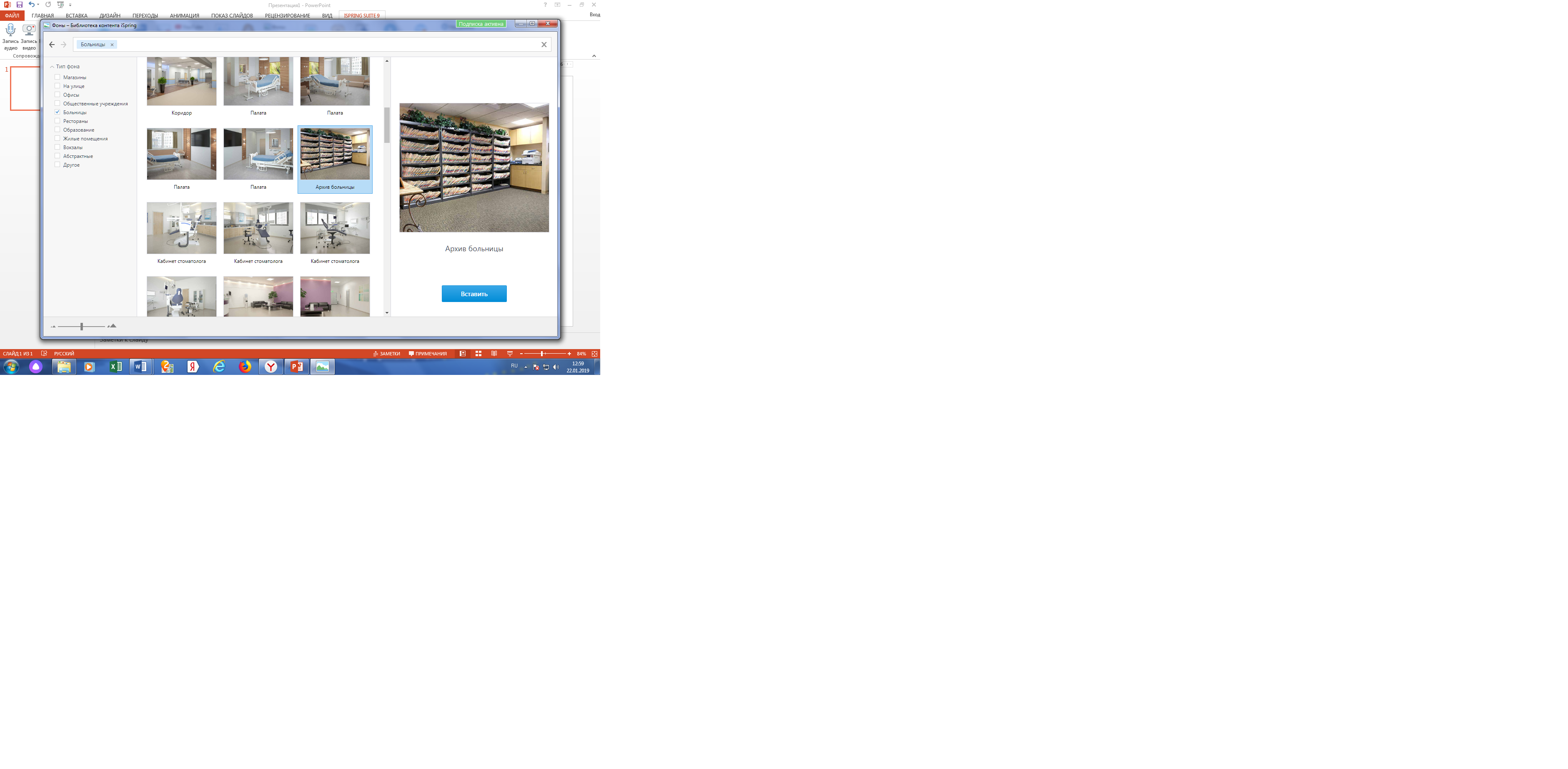 2.3. Преподаватель может выбрать персонажи для представления своего учебного материала. Персонажи различаются по следующим параметрам: ●пол (мужской, женский); ● одежда (спортивная, медицинская, повседневная и др.);● возраст (от 12 лет до 60 лет);● действия персонажа (молчит, жестикулирует, приветствует, держит предмет, указывает, сидит, стоит и др.);● направление (прямо, спиной, по диагонали лицом, по диагонали спиной и др.);● эмоции (улыбающийся, уставший, задумчивый, злой, удивленный, расслабленный и др.).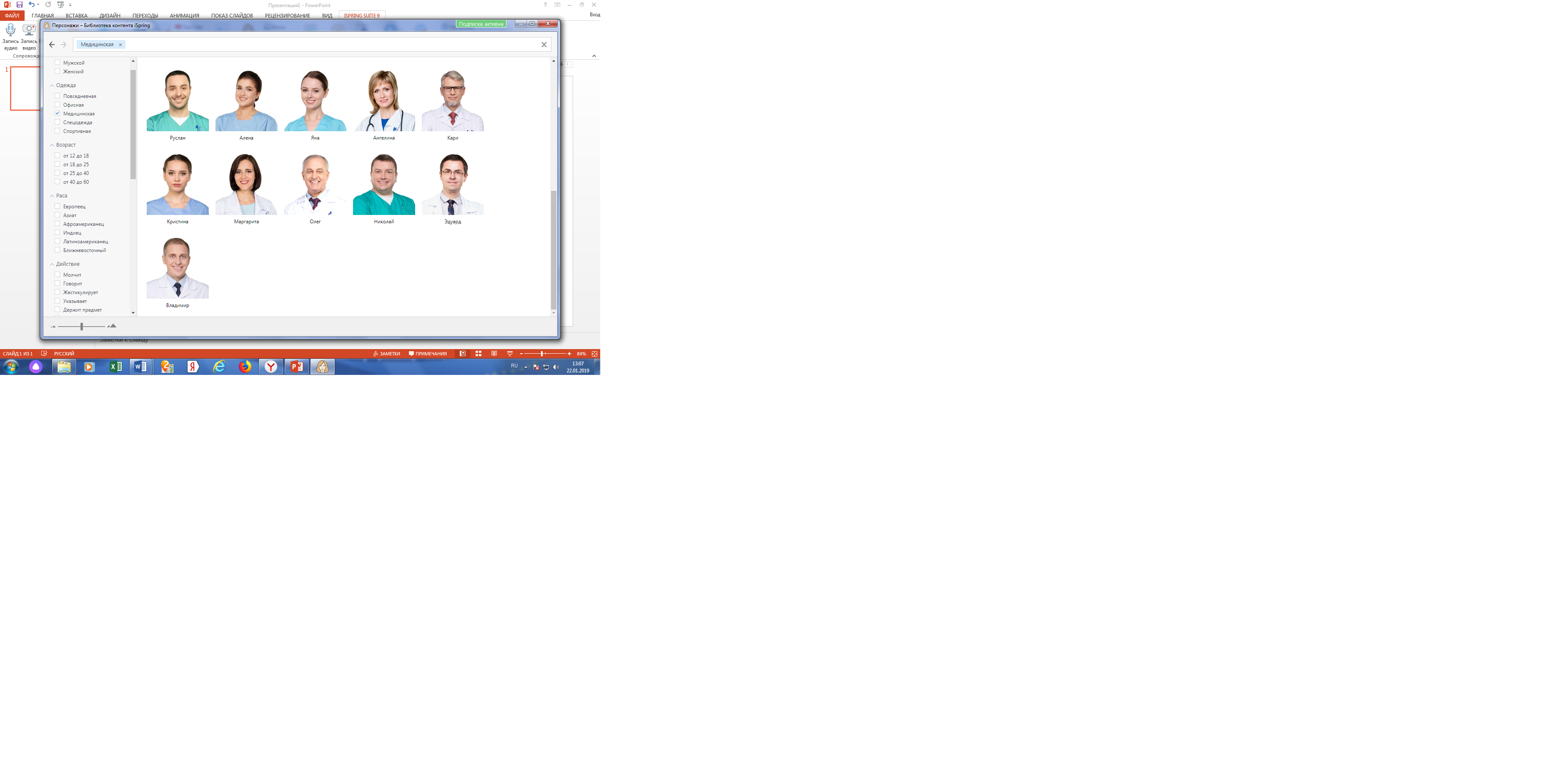 2.4. Для преподавателей в программе доступно использование различных предметов: ● канцелярские товары (ручки, скрепки, блокноты и др.); ● электронные устройства (компьютеры, телефоны, планшеты и др.)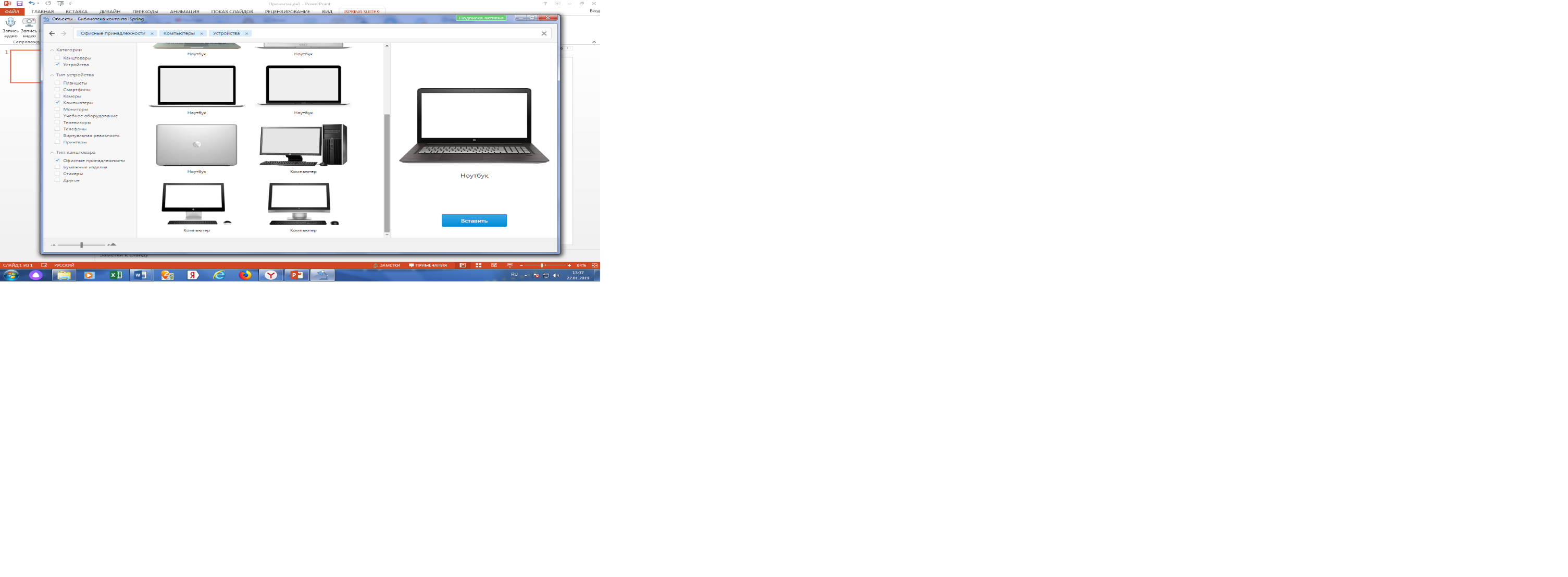 2.5. Для создания презентации с использованием конструктора курсов iSpring Suite, преподаватель передает разработанный в формате Word или PowerPoint макет лекции методисту по информационному сопровождению учебного процесса ГБУДПО «НПЦ «Уралмедсоцэкономпроблем», который переводит разработанный макет в слайд-курсы и другие интерактивные формы.2.6. Конструктор курсов iSpring Suite позволяет преподавателям создавать диалоговые тренажеры, для отработки у слушателей навыков делового общения, принципов бережливого производства и других целей.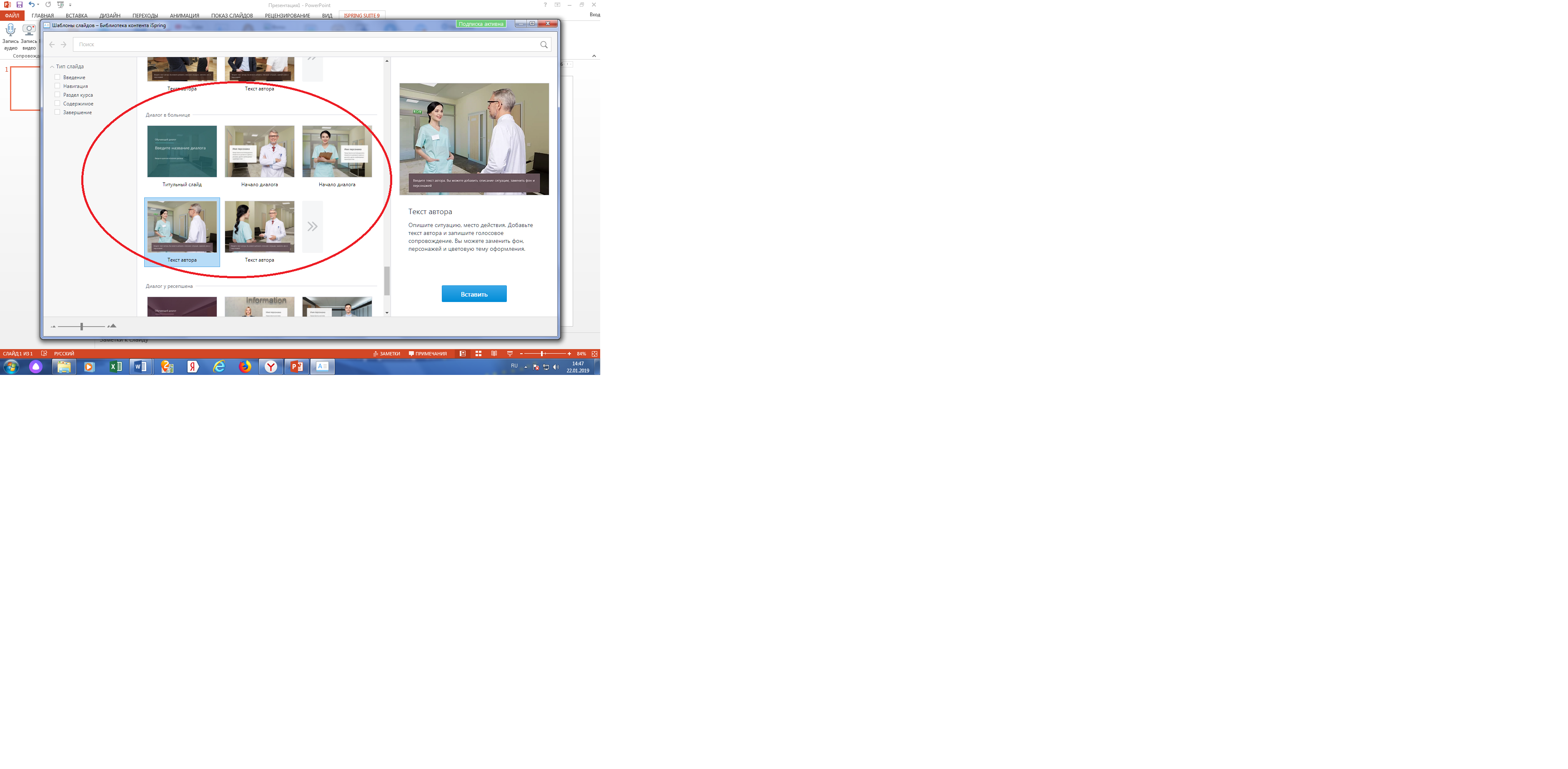 2.7. Сценарий диалогового тренажера разрабатывается преподавателем и передается методисту по информационному сопровождению учебного процесса ГБУДПО «НПЦ «Уралмедсоцэкономпроблем» для оформления в электронный вариант.2.8. Конструктор курсов iSpring Suite позволяет преподавателям создавать тестовые задания для слушателей. В качестве вопроса для любого типа тестового задания может быть использован печатный текст; изображение (документ, отчетная форма, фото объекта и др.); видеоролик; голосовой вариант вопроса.Типы тестовых заданий могут быть различными:● Выбор одного или нескольких вариантов ответов.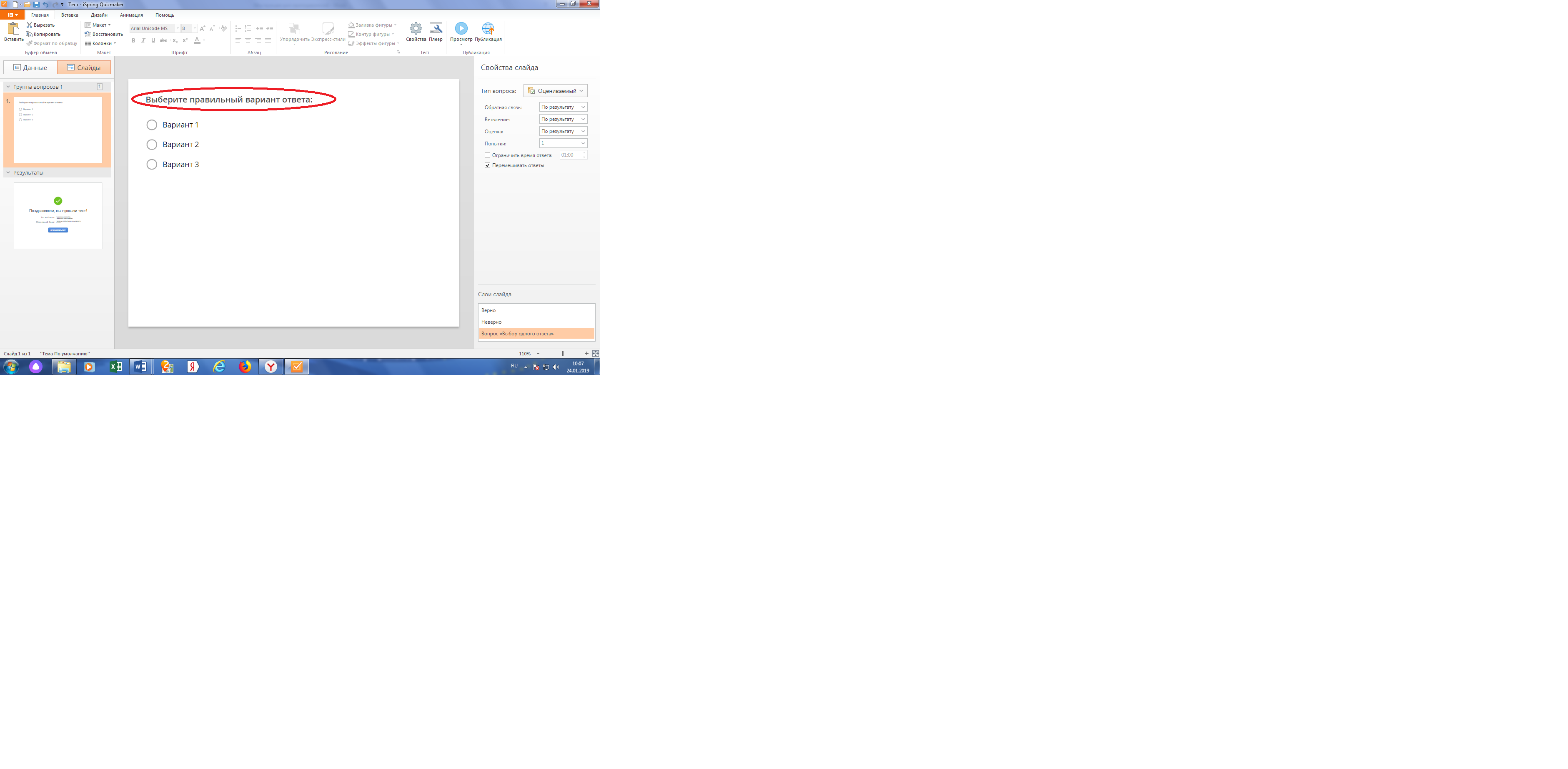 ● Определение «верно» или «неверно» утверждение. 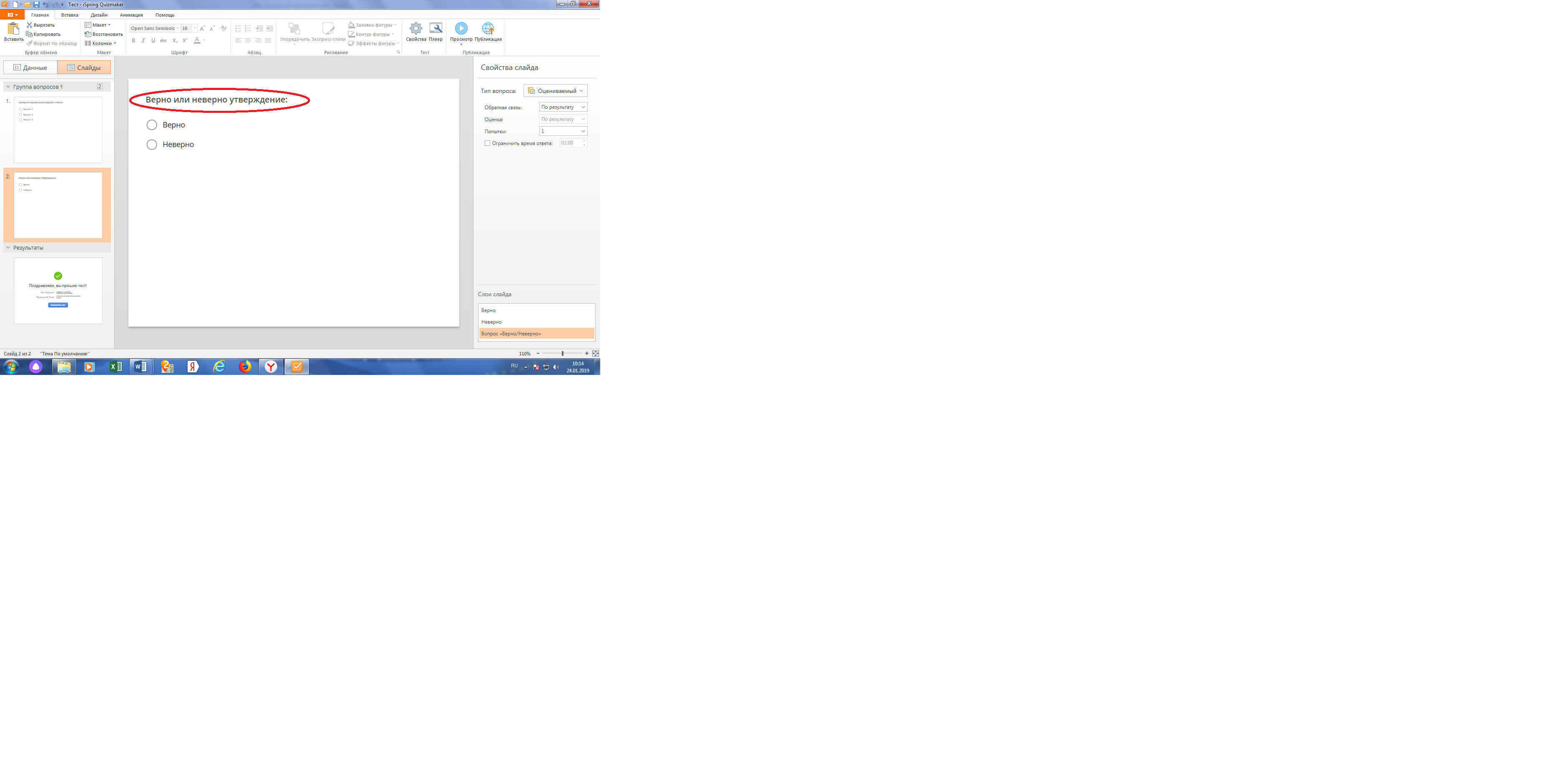 ● Написание краткого ответа слушателем самостоятельно.● Определение последовательности ответов (событий, действий при выполнении какой-либо медицинской манипуляции, последовательность заполнения каких-либо документов и другое).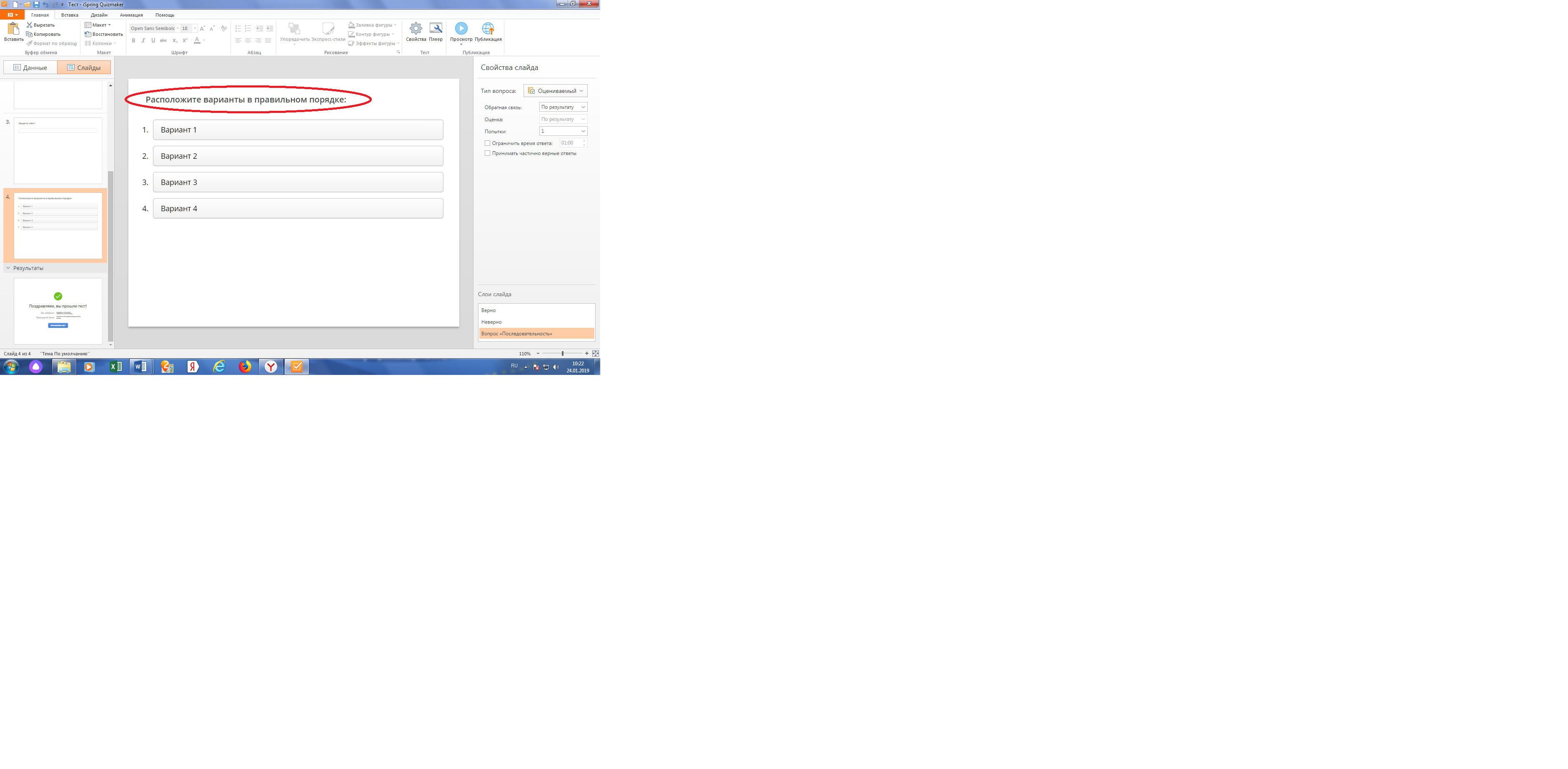 ● Определение соответствия элементов с их значениями (расчет показателей, наименование нормативных документов с периодом их утверждения и другое).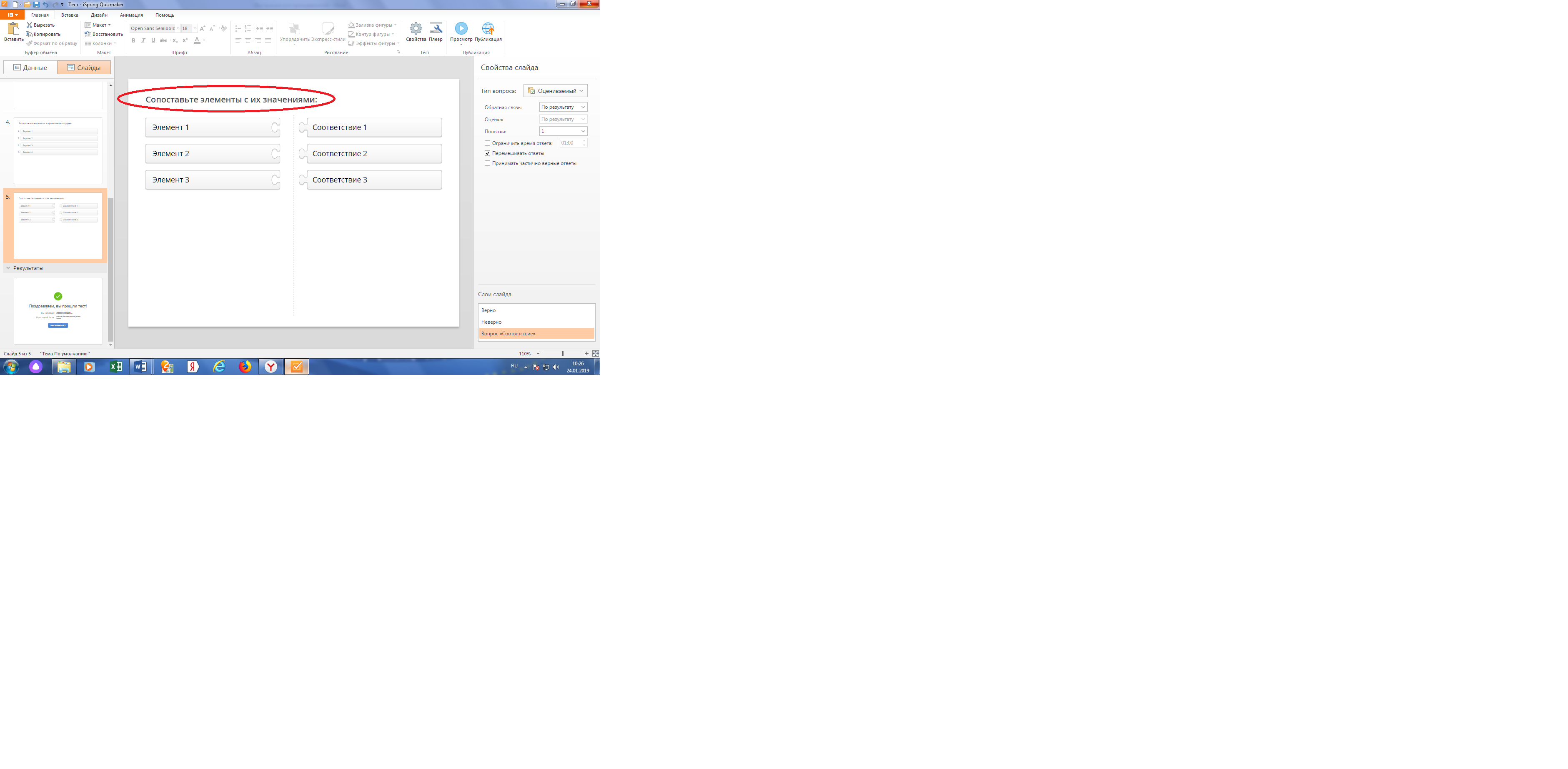 ● Заполнение пропусков в тексте. Слушателю предлагается какой-либо текст/документ с пропущенными данными, которые слушатель самостоятельно должен вписать.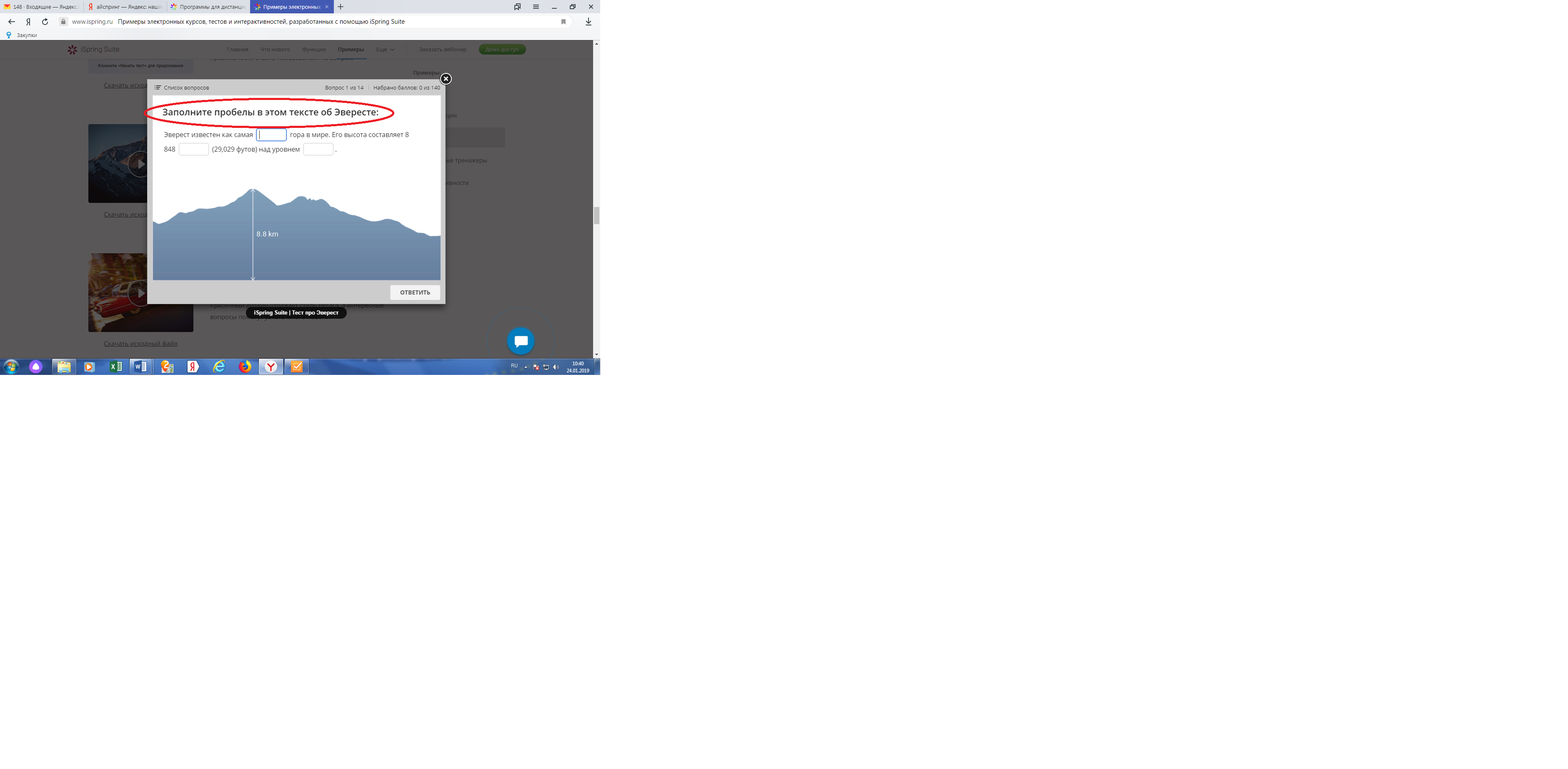 ● Расстановка слов (или числовых данных) по своим местам.Слушателю предоставляется текст с пропусками слов/показателей. Пропуски необходимо заполнить, выбрав из предложенных преподавателем значений, и «перенести» в текст.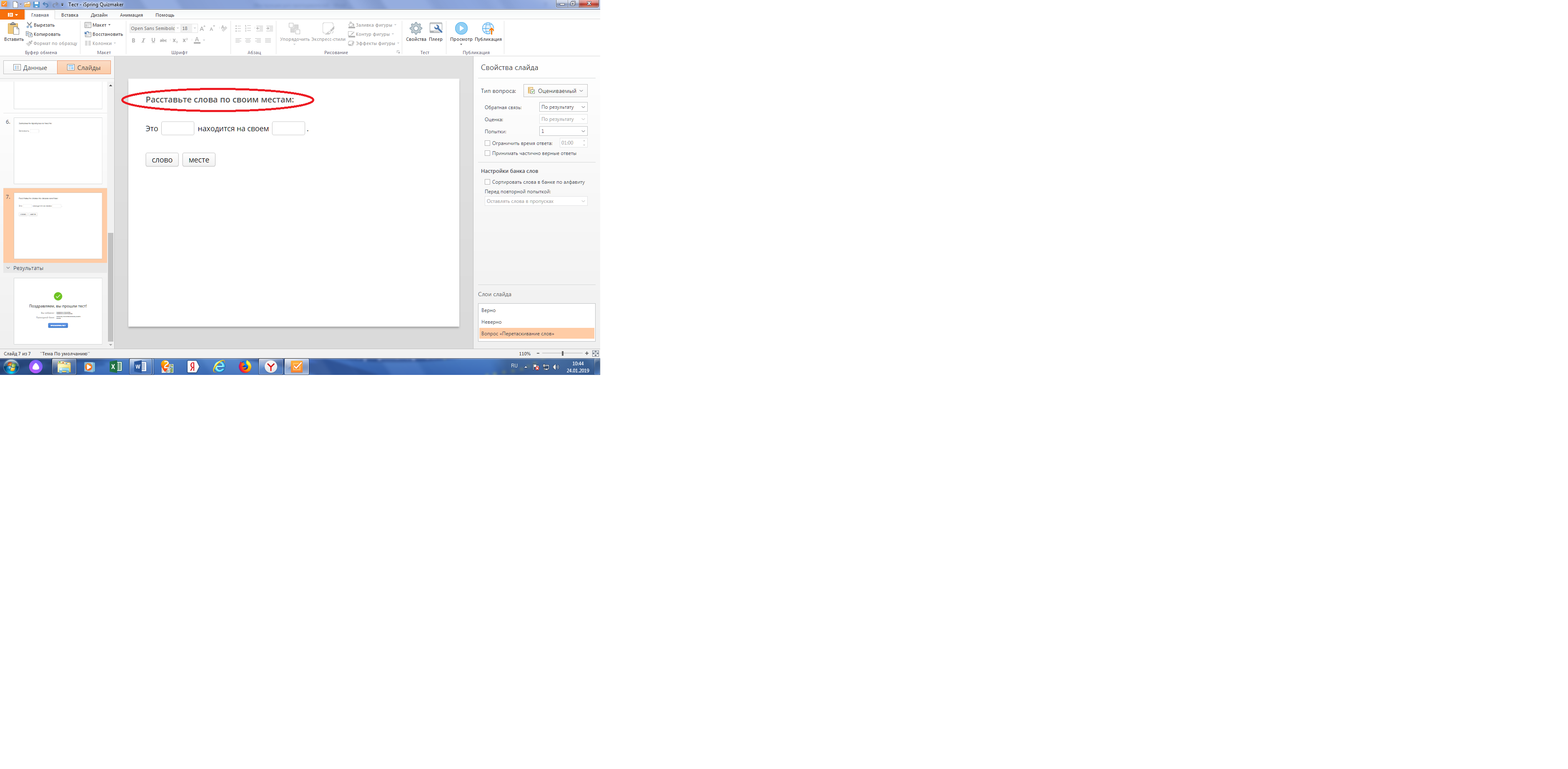 ● Выбор области.Слушателю предоставляется географическая карта или фотография какого-либо объекта (документа), в которых слушатель самостоятельно отмечает необходимые области (например: неправильно заполненные строки медицинского документа, географические области с высоким уровнем заболеваемости и т.д.).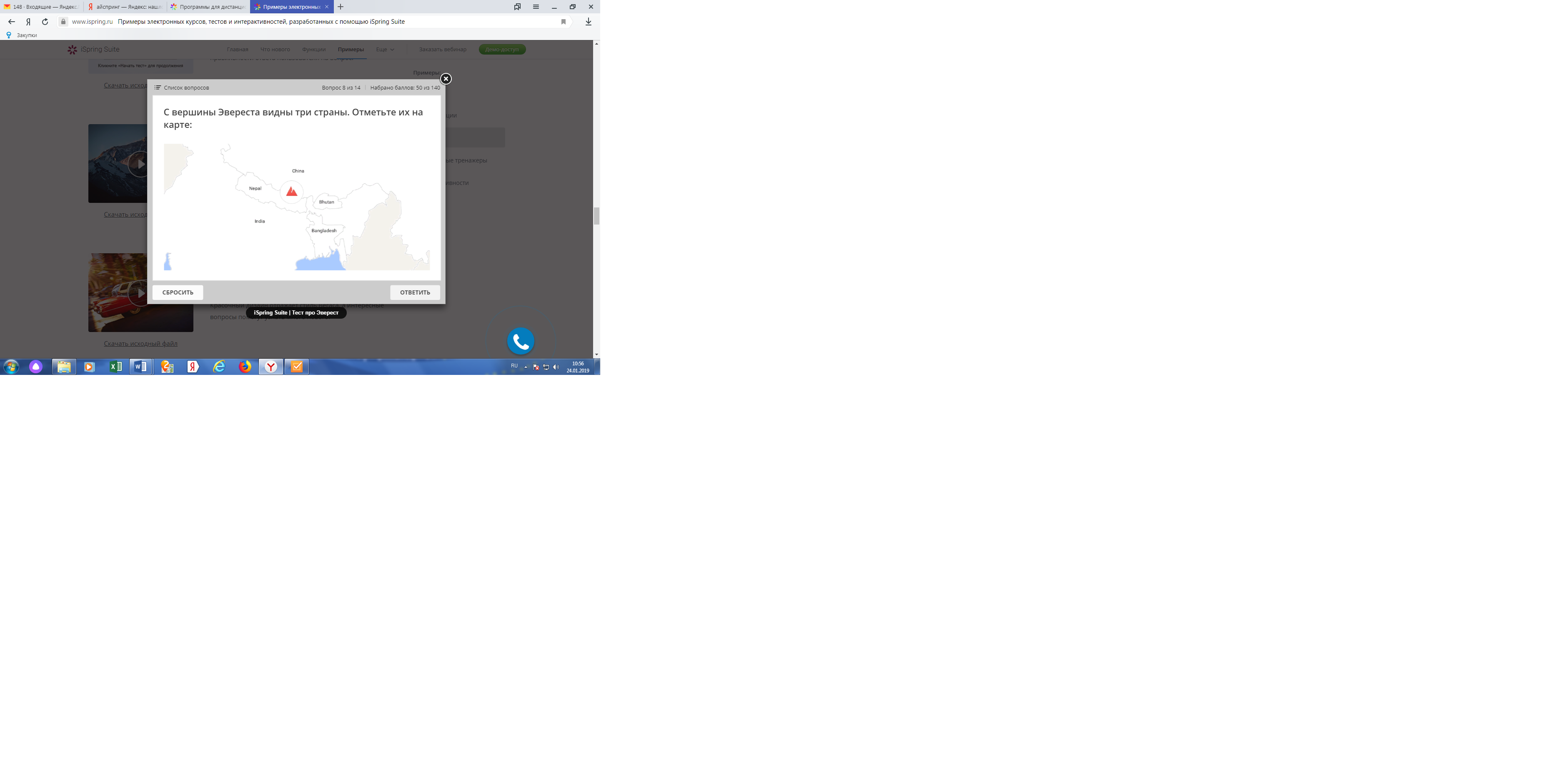 ● Шкала «Ликерта». 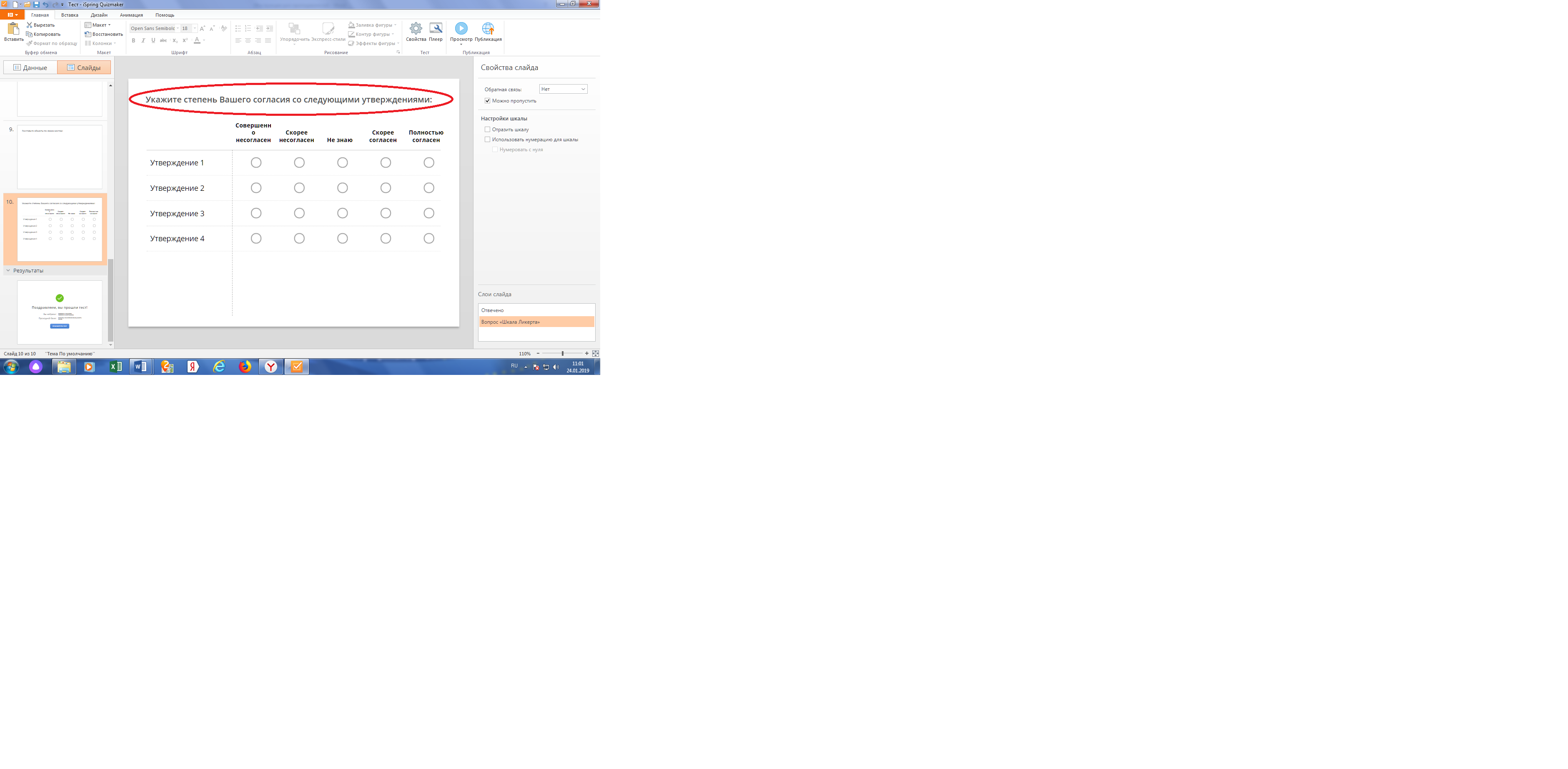 2.9. Для проведения тестирования слушателей, преподаватель может установить следующие параметры:● строго последовательное прохождение тестовых заданий, либо произвольно;● установить проходной балл для каждого вопроса и суммарный проходной балл, количество «штрафных» баллов за неправильный ответ, уменьшенный балл за повторный ответ;● определить количество попыток тестирования;● ограничить время для ответа;● показывать слушателю результаты ответа (верно/не верно);● добавить комментарии в случае неверного ответа;● отправлять отчет о результатах тестирования слушателю.2.10. Макет тестовых заданий оформляется преподавателем в формате Word и передается методисту по информационному сопровождению учебного процесса ГБУДПО «НПЦ «Уралмедсоцэкономпроблем» для оформления в электронный вариант.2.11. Преподаватель может запросить у методиста по информационному сопровождению учебного процесса ГБУДПО «НПЦ «Уралмедсоцэкономпроблем»  следующие виды отчетов о работе слушателей:● отчеты по тестам, диалоговым тренажерам и другим электронным заданиям (результаты, анализ ответов, детали попыток);● отчеты по материалам (как часто просматривали материал, сколько страниц/слайдов просмотрено слушателем, сколько раз просматривали слайды и др.);Представленные отчеты могут быть как групповые, так и индивидуальные.ЗаключениеПо окончании ознакомления с учебным материалом, в системе iSpring Online, слушатели могут оставлять комментарии, касающиеся содержания, актуальности, доступности, оформления учебного материала и направлять свои вопросы преподавателю. Данная информация отслеживается методистом по информационному сопровождению учебного процесса ГБУДПО «НПЦ «Уралмедсоцэкономпроблем» и передается преподавателям для корректировки и совершенствования учебно-методического материала дистанционной формы обучения слушателей.